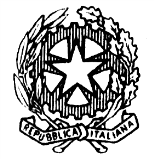 TRIBUNALE DI NOCERA INFERIORESEZIONE PENALEUDIENZA 11.02.2021 ore 09.00 e ss.Giudice: Dott. Federico NOSCHESE ORDINE DI CHIAMATA DEI PROCESSII° Fascia ore 09:15 – 10:15 (RGT n. 2510/18) – RGNR n. 8217/15 (RGT n. 1136-20) – RGNR n. 4043-14 (RGT n. 2315-18) – RGNR n. 1534-18 (RGT n. 821/17) – RGNR n. 5939-15 (RGT n. 2854-12) – RGNR n. 953-11 (SIGE N 2019/173)II° Fascia: ore 10:15 – 11:30 (n. 433/2017 SIGE) (RGT n. 2819/19) – RGNR n. 73/18 (RGT n. 2938 – 18) – RGNR n. 5953/17 (RGT n 1880-19) – RGNR n. 1563-19 ore 11:00 (RGT n. 2824 -19) - RGNR n. 6463-18 (RGT n. 2026/17) – RGNR n. 1809-17 (RGT n. 1743/17) – RGNR n. 4357-13III° Fascia ore 11:30 – 12:30: Rinvii dei procedimenti che non saranno trattati in ottemperanza al decreto del Presidente del Tribunale di Nocera Inferiore n. 119/2020 e successive integrazioni (R.G.T. n. 1017/14) – RGNR n. 1400-13 – Rinvio al 22.07.2021 (RGT n. 1137-20) – RGNR n. 5973-17– Rinvio al 22.07.2021 (RGT n. 1413-20) – RGNR n. 6537-19 – Rinvio al 22.07.2021 (RGT n. 2826-19) – RGNR n. 2283-17– Rinvio al 22.07.2021 (RGT n. 735-18) – RGNR n. 4264-14– Rinvio al 22.07.2021 (RGT 1932-19) – RGNR n. 3961-18– Rinvio al 22.07.2021 (RGT n. 2419-19) – RGNR n. 6030-18– Rinvio al 22.07.2021 (RGT n. 1401-20) – RGNR n. 3954-19– Rinvio al 22.07.2021 (RGT n. 1835-20) – RGNR n. 6701-19– Rinvio al 22.07.2021 (RGT n. 2825-19) - RGNR n. 3353-16– Rinvio al 22.07.2021 (RGT n 725-19) – RGNR n. 2492-18– Rinvio al 22.07.2021 (RGT n. 243/20) – RGNR n. 2101/17– Rinvio al 22.07.2021 (RGT 2823-19) – RGNR n. 1930-19– Rinvio al 22.07.2021 (RGT n. 824/17) – RGNR n. 2773-13– Rinvio al 22.07.2021 (RGT n. 35-19) – RGNR n. 8039-14– Rinvio al 17.03.2022 (RG n. 60-19 Reclami ex art. 410 bis c.p.p.) – Rinvio al 22.07.2021 (RGT n. 34–19) – RGNR n.1743-14 – Rinvio al 17.03.2022IV° Fascia: ore 12:30 – 13:30 (RGT n. 2549/17) – RGNR n. 6830-14 (RGT n. 2088-18)–RGNR n. 923-16 ore 12:30 (RGT n 933-199) – RGNR n. 3882-17 ore 13:00 (RGT n. 2298-18) – RGNR n. 1012-18 ore 13:00V° Fascia: ore 13:30 – 14:30 (RGT n 842-19) – RGNR n. 5355-17 (RGT n. 1342-17) – RGNR n. 6339-14 (RGT n 2885-18) – RGNR n. 6063-17